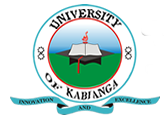 UNIVERSITY OF KABIANGAUNIVERSITY EXAMINATIONS2015/2016 ACADEMIC YEARSECOND YEAR SECOND SEMESTER EXAMINATIONFOR THE DEGREE OF BACHELOR OF SCENCE IN BIOCHEMISTRYCOURSE CODE: BIO 213COURSE TITLE: BASIC BIOCHEMICAL TECHNIQUESDATE: 6TH APRIL, 2016TIME: 9.00 A.M-12.00 NOONINSTRUCTIONS TO CANDIDATES:Answer ALL questions in section A and any other TWO in section B.SECTION A; (40 MARKS)QUESTION ONEAcetic acid has a pka of 4.8. How many ml of 0.1 M acetic acid and 0.1 M sodium acetate are required to prepare 1 liter of 0.1 M buffer with a pH of 5.8? (5 marks)What is the difference between colourimetry and spectrophometry? (3 marks)QUESTION TWOBriefly describe Iso-electric precipitation as a protein precipitation technique. (8 marks)QUESTION THREEDistinguish between native and SDS-polyacrylamide Gel Electrophoresis. (8 marks)QUESTION FOURBriefly describe fixation, as a technique in tissue preparation. (8 marks)QUESTION FIVEBriefly discuss in Situ Hybridization, as a detection technique in tissue study. (8 marks)SECTION B; (30 MARKS)QUESTION SIXDiscuss in detail how DNA fragments can be separated and visualized in agarose gel electrophoresis. (15 marks)QUESTION SEVENStating its application, discuss in detail how separation of components can be done by thin layer chromatography. (15 marks)QUESTION EIGHTDiscuss Gel filtration technique and how it can be used to determine the molecular weight of an unknown protein. (15 marks)